Commune de L’EPINE 05700COMPTE RENDU DU CONSEIL MUNICIPAL du 08 avril 2016Présents : Mesdames : Arnoux Sandrine - Bouzin Lydie - Vial Violette – Messieurs : Allier Jean François - Aubéric André - Collomb Kévin - Delaup Luc - Louis-Palluel Alain – Reynaud Jean Marie. Monsieur Bonfils Lucien, excusé ayant donné pouvoir à M ReynaudA la demande du maire, et à l’unanimité, le conseil municipal modifie l’ordre du jour : Création de poste pour le secrétariat de mairie.I CREATION DE POSTELe poste actuel d’adjoint administratif de 1ère classe est supprimé. Un poste d’adjoint principal de 2ème classe est créé et sera attribué à Madame COLLOMB Marie Christine.Décision votée à l’unanimité.II CONVENTION SMICARA l’unanimité, le Conseil Municipal Autorise le maire à signer, avec le Syndicat Mixte Inter Communautaire des Activités de Randonnées, la convention de passage de sentiers sur les terrains communauxIII BUDGET 2016 M49 EAU / ASSAINISSEMENT 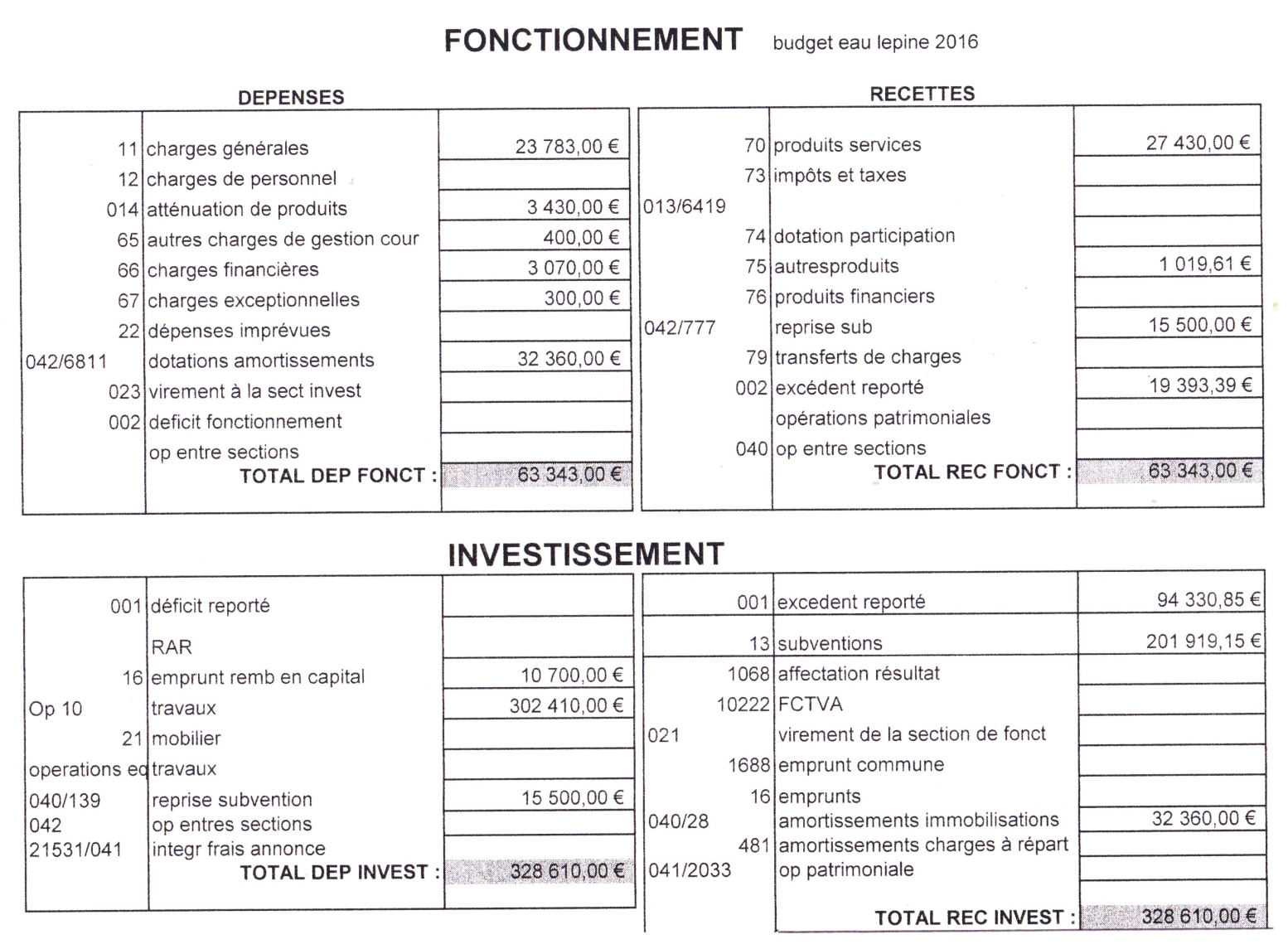 Après présentation et discussion ce budget est adopté à l’unanimité IV BUDGET AUBERGE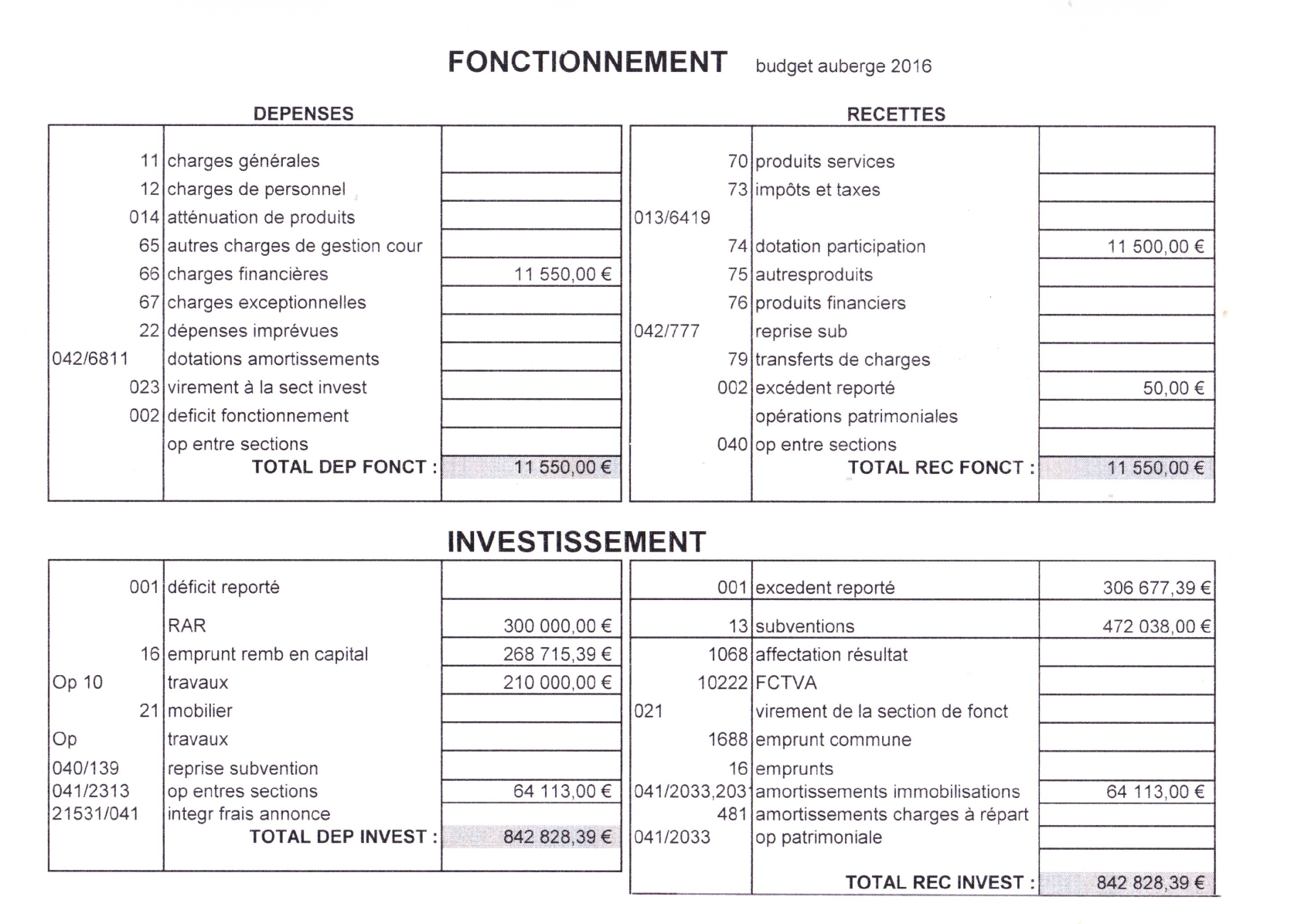 Après présentation et discussion ce budget est adopté à l’unanimitéV BUDGET CCASFONCTIONNEMENT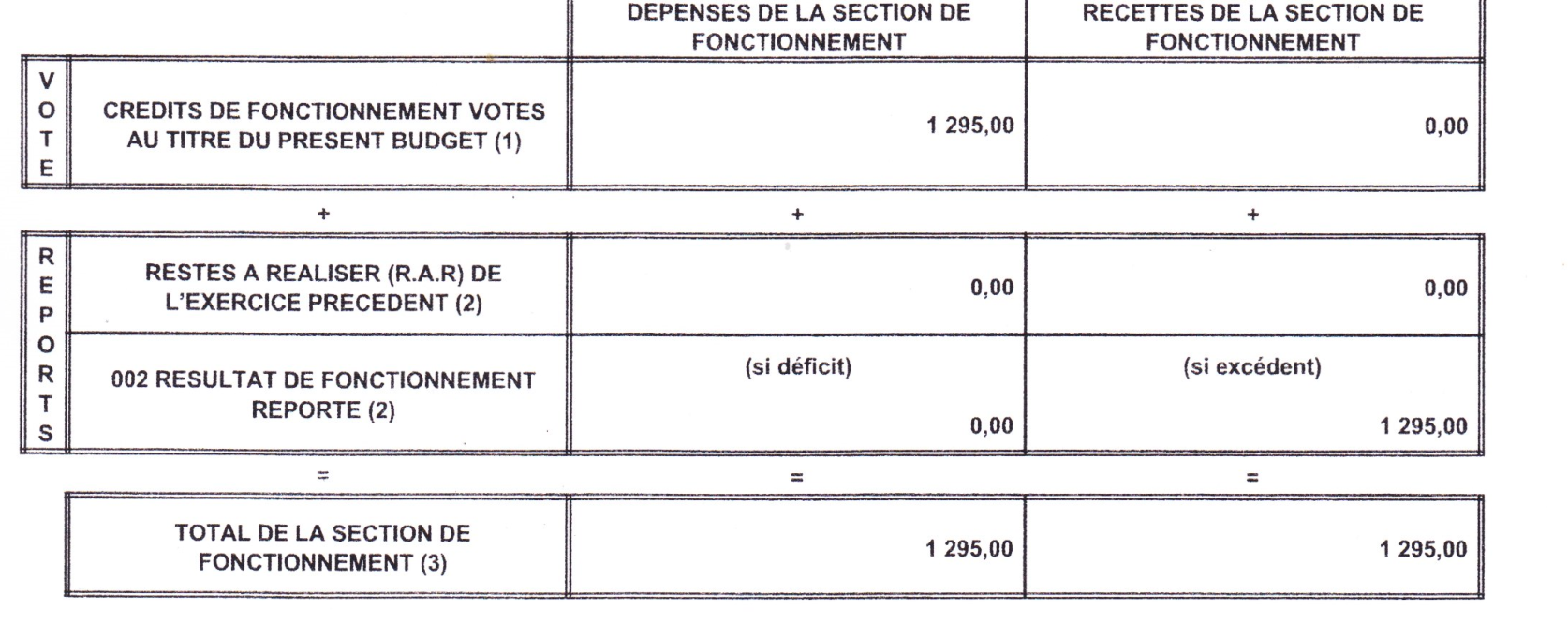 INVESTISSEMENT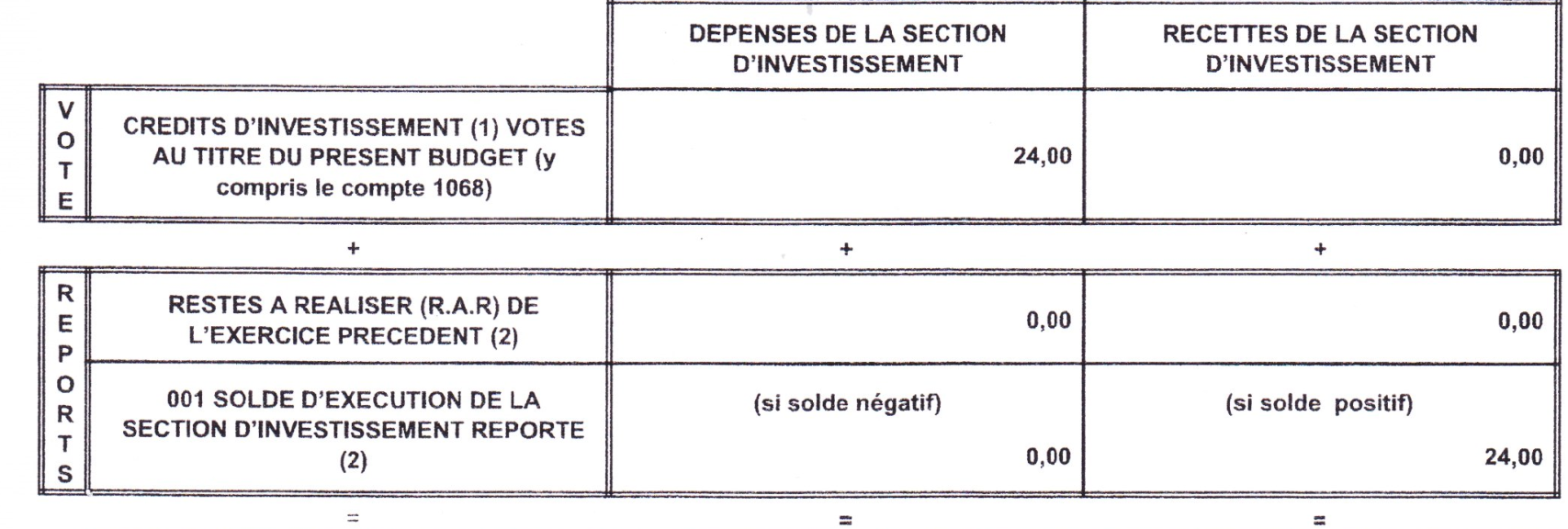 Après présentation et discussion ce budget est adopté à l’unanimitéV BUDGET PRINCIPAL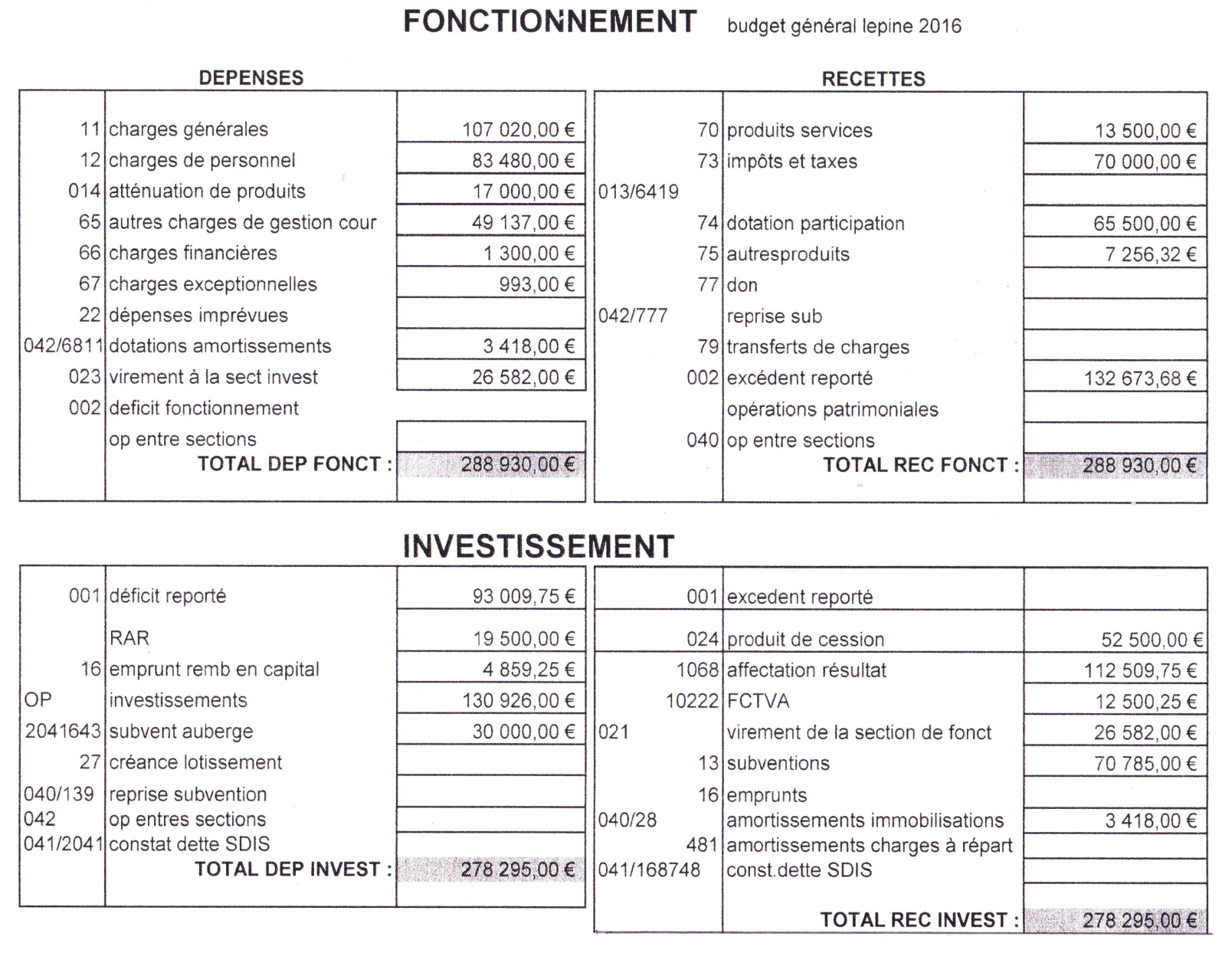 Après présentation et discussion ce budget est adopté à l’unanimité RAPPELONS QUE TOUT BUDGET PEUT ETRE MODIFIE EN COURS D’EXERCICE EN FONCTION DES CIRCONSTANCES.L’ensemble des documents détaillés sont publiquement consultables.VI TAXES LOCALESLes bases de calcul fixées par l’Etat, étant en augmentation, les taxes seront automatiquement augmentées.Le conseil municipal unanime décide de ne pas modifier les taux actuels des 4 taxes communales pour ne pas en majorer l’augmentation :Taxe d’habitation : 12.02  -  Taxe foncière bâti : 15.65 -  Taxe foncière non bâti : 128.63 -  CFE : 17.35VII DIVERSLe maire effectue un compte rendu du conseil communautaire et relate le vote du budget qui prévoit l’augmentation des taux qui seront appliqués aux taxes locales et notamment à celle de la Taxe d’Habitation